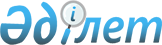 Ақсу қаласы Мәмәйіт Омаров атындағы ауылдық округінің Мәмәйіт Омаров атындағы ауылының Ақжол, М.Омаров, Ақсу көшелеріне шектеу іс-шараларын белгілеу туралы
					
			Күшін жойған
			
			
		
					Павлодар облысы Ақсу қалаcы Мәмәйіт Омаров атындағы ауылдық округі әкімінің 2021 жылғы 29 маусымдағы № 1-03/5 шешімі. Қазақстан Республикасының Әділет министрлігінде 2021 жылғы 8 шілдеде № 23355 болып тіркелді. Күші жойылды - Павлодар облысы Ақсу қалаcы Мәмәйіт Омаров атындағы ауылдық округі әкімінің 2021 жылғы 16 қарашадағы № 1-03/9 (алғашқы ресми жарияланған күнінен бастап қолданысқа енгізіледі) шешімімен
      Ескерту. Күші жойылды - Павлодар облысы Ақсу қалаcы Мәмәйіт Омаров атындағы ауылдық округі әкімінің 16.11.2021 № 1-03/9 (алғашқы ресми жарияланған күнінен бастап қолданысқа енгізіледі) шешімімен.
      Қазақстан Республикасының 2001 жылғы 23 қаңтардағы "Қазақстан Республикасындағы жергілікті мемлекеттік басқару және өзін-өзі басқару туралы" Заңы 35-бабының 2- тармағына, Қазақстан Республикасының 2002 жылғы 10 шілдедегі "Ветеринария туралы" Заңы 10-1-бабының 7) тармақшасына, Ақсу қаласы бас мемлекеттік ветеренариялық-санитариялық инспекторының 2021 жылғы 12 мамырдың № 2-19/227 ұсынысына сәйкес, Мәмәйіт Омаров атындағы ауылдық округі әкімі ШЕШІМ ҚАБЫЛДАДЫ:
      1. Ақсу қаласы Мәмәйіт Омаров атындағы ауылдық округінің Мәмәйіт Омаров атындағы ауылының: Ақжол, М.Омаров, Ақсу көшелеріне ірі қара малдардың бруцеллез ауруының анықталуына байланысты шектеу іс- шаралары белгіленсін.
      2. Осы шешімнің орындалуын бақылауды өзіме қалдырамын.
      3. Осы шешім алғашқы ресми жарияланған күннен бастап қолданысқа енгізіледі.
					© 2012. Қазақстан Республикасы Әділет министрлігінің «Қазақстан Республикасының Заңнама және құқықтық ақпарат институты» ШЖҚ РМК
				
      Мәмәйіт Омаров атындағы ауылдық округінің әкімі Б. Сукер
